CHE2060 Electron Configuration WorksheetFor the elements listed below fill in the information required for the table below and then use the orbital box diagrams to write out the electron configuration of each element. To save time you may use a slash through boxes (orbitals) that hold two electrons, but use a single up arrow to represent a single electron. Phosphorous, the element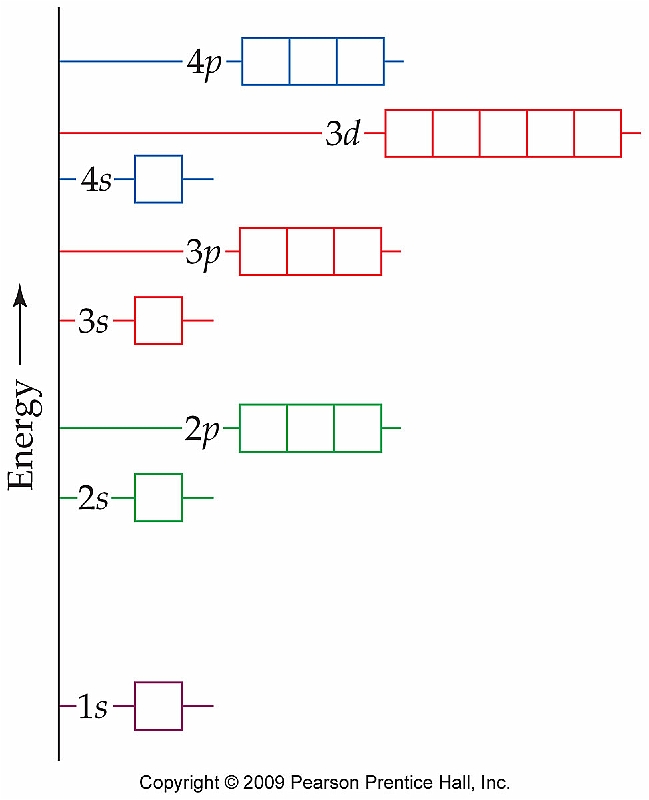 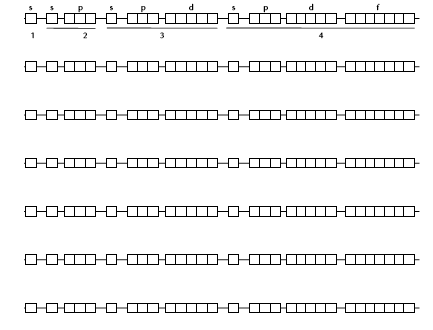 ElementColumnRowAtomicnumberNumber of bonds to complete octetHNCOFPSCl BrI